Income and ExpensesIncome and ExpensesIncome and ExpensesIncome and ExpensesIncome and ExpensesIncome and ExpensesIncome and ExpensesIncome and ExpensesIncome and ExpensesIncome and ExpensesMonthly Income DetailsMonthly Income DetailsMonthly Household Income:Monthly Household Income:$50,000.00$50,000.00Total ExpensesTotal ExpensesTotal ExpensesTotal Expenses$50,150.00Other Income (Leases, etc.):Other Income (Leases, etc.):$20,000.00$20,000.00Total Amount SavingTotal Amount SavingTotal Amount SavingTotal Amount Saving$19,850.00Total Income:Total Income:$70,000.00$70,000.00MonthMonthMonthMonthAugustExpenses WorksheetExpenses WorksheetExpenses WorksheetExpenses WorksheetExpenses WorksheetExpenses WorksheetExpenses WorksheetExpenses WorksheetExpenses WorksheetExpenses WorksheetHomeAmountAmountAmountRecreationRecreationRecreationAmountAmountHome Repair$3,000.00$3,000.00$3,000.00Dance FeeDance FeeDance Fee$500.00$500.00Electricity Bill$600.00$600.00$600.00Gym FeeGym FeeGym Fee$500.00$500.00Water Bill$150.00$150.00$150.00MoviesMoviesMovies$2,000.00$2,000.00Maintenance$1,000.00$1,000.00$1,000.00ClubClubClub$5,000.00$5,000.00Telephone$400.00$400.00$400.00ShoppingShoppingShopping$15,000.00$15,000.00Groceries$700.00$700.00$700.00Newspaper SubscriptionNewspaper SubscriptionNewspaper Subscription$300.00$300.00Child Care$1,000.00$1,000.00$1,000.00GiftsGiftsGifts$0.00$0.00Cleaning Services$500.00$500.00$500.00TransportationAmountAmountAmountHealthHealthHealthAmountAmountGas/Fuel$2,000.00$2,000.00$2,000.00MedicinesMedicinesMedicines$1,000.00$1,000.00Car Loan$5,000.00$5,000.00$5,000.00CheckupsCheckupsCheckups$500.00$500.00Car Wash$1,000.00$1,000.00$1,000.00Repairs$2,000.00$2,000.00$2,000.00Financial ObligationsAmountAmountAmountTotal Expenses Data BarTotal Expenses Data BarTotal Expenses Data BarTotal Expenses Data BarTotal Expenses Data BarEmergency Fund$0.00$0.00$0.00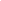 $50,150.00$50,150.00$50,150.00$50,150.00$50,150.00Investments$3,000.00$3,000.00$3,000.00$50,150.00$50,150.00$50,150.00$50,150.00$50,150.00Transfer to Savings$5,000.00$5,000.00$5,000.00Total Expenses Data BarTotal Expenses Data BarTotal Expenses Data BarTotal Expenses Data BarTotal Expenses Data Bar$19,850.00$19,850.00$19,850.00$19,850.00$19,850.00$19,850.00$19,850.00$19,850.00$19,850.00$19,850.00